ACTIVIDAD N°3“FUNCIONAMIENTO DEL MERCADO Y LOS FACTORES QUE PUEDEN ALTERARLOS”ACTIVIDAD A DESARROLLAR          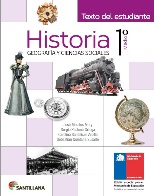 Debes LEER las páginas solicitadas en la guía de contenido (37, 42, 44) y DESTACAR las ideas más relevantes de los textos.Observa la siguiente ilustración y responde la siguiente pregunta (página 37 de tu libro, recurso 18)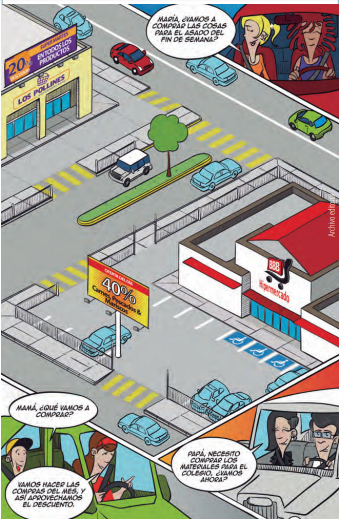 Vocabulario:CONSUMIDORES: Persona que consume bienes y productos en una sociedad de mercado.FACTORES: Elemento, circunstancia, influencia, que contribuye a producir un resultado.Lee los siguientes recursos y extrae la idea principal de cada uno de ellos, no olvides destacar la información relevante de los textos. (los recursos son 23, 24 de la página 42 y el recurso 25 de la página 43)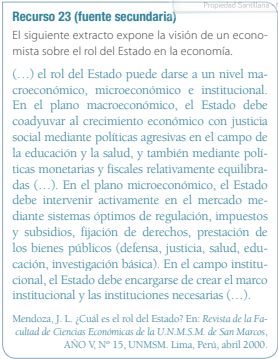 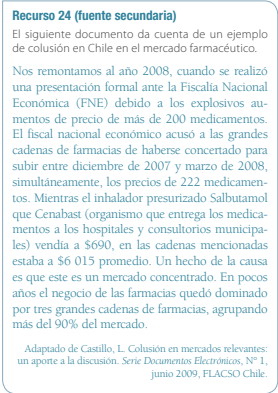 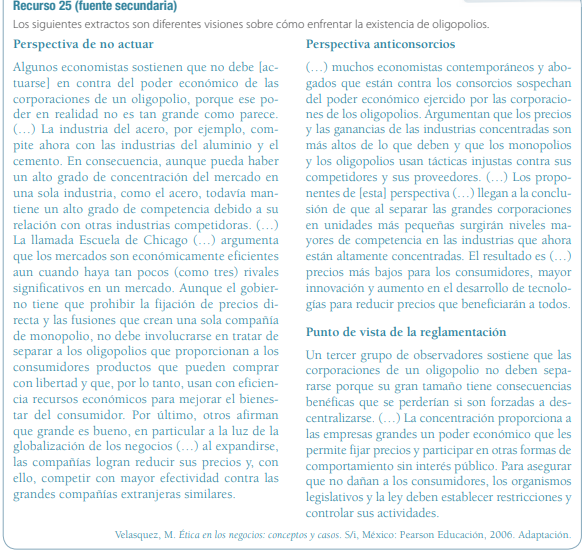 Completa el siguiente cuadro de la actividad, para esto debes considerar el contenido de la página 42 y 44. (Puedes completarlo en el libro, es la pregunta número de la página 46)a.- Analiza los siguientes casos que se presentan y completa la tabla.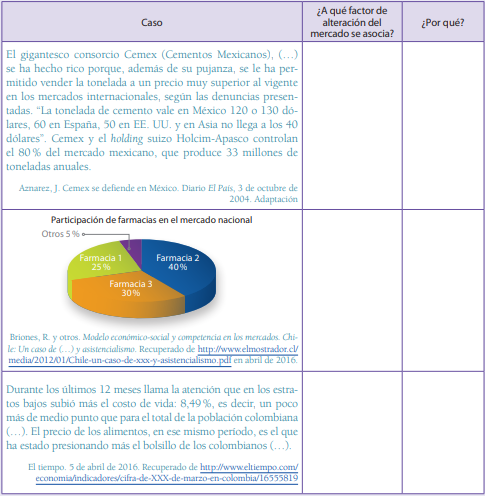 V.- SÁCALE FOTOGRAFÍAS A TU TRABAJO Y ENVÍALAS A CUALQUIERA DE LOS CORREOS O A WHATSAPP.ASIGNATURA: HISTORIA, GEOGRAFÍA Y CS. SOCIALES CURSO:  1° MEDIOPROFESORA: KATHERINE CERÓN LARA                         NATALIA ALCAÍNO TRINCADONombre:Nombre:Correo: katherine.ceron@liceo-santacruzdetriana.cl kathy.ceron@gmail.com Pie.ltsc@gmail.comFecha:Fecha:Fecha de entrega: hasta el 16 de junioINSTRUCCIONES:Escribir tu nombre y fecha.                      Lee atentamente las instrucciones. Si lo haces puedes desarrollar una buena guía.Utiliza destacador, marcando lo que necesites para responder.Leer muy atento, si no te queda claro, lee otra vez y las veces que lo necesites.Responde utilizando lápiz pasta, negro o azul, no usar lápiz grafito.Escribe claro, así leeremos mejor tus respuestas.Ahora empieza a trabajar. ¡Éxito!INSTRUCCIONES:Escribir tu nombre y fecha.                      Lee atentamente las instrucciones. Si lo haces puedes desarrollar una buena guía.Utiliza destacador, marcando lo que necesites para responder.Leer muy atento, si no te queda claro, lee otra vez y las veces que lo necesites.Responde utilizando lápiz pasta, negro o azul, no usar lápiz grafito.Escribe claro, así leeremos mejor tus respuestas.Ahora empieza a trabajar. ¡Éxito!INSTRUCCIONES:Escribir tu nombre y fecha.                      Lee atentamente las instrucciones. Si lo haces puedes desarrollar una buena guía.Utiliza destacador, marcando lo que necesites para responder.Leer muy atento, si no te queda claro, lee otra vez y las veces que lo necesites.Responde utilizando lápiz pasta, negro o azul, no usar lápiz grafito.Escribe claro, así leeremos mejor tus respuestas.Ahora empieza a trabajar. ¡Éxito!